MEDICAL AND DENTAL PRACTITIONERS COUNCIL OF ZIMBABWE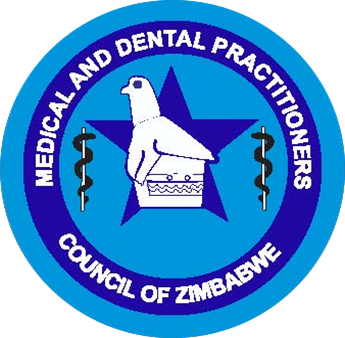 SENIOR REGISTRAR LOGBOOKFOROTOLARYNGOLOGISTSPromoting the health of the population of Zimbabwe through guiding the medical and dental professionsGENERIC FORMAT FOR PRE-REGISTRATION SENIOR REGISTRAR IN OTOLARYNGOLOGYScore 1 – 5 : 1 is the worst score and 5 is the best score.  Meet candidate quarterly and discuss strengths and areas of improvement.  Consolidate with rating from other departments for overallThroat and neck Endotracheal intubation :  at least five (5) patients Direct Laryngoscopy for : FB removal :  at least five (5) patients Microlaryngology – tumour biopsy :  at least five (5) patients Debulking of laryngeal papilloma :  at least five (5) patients Panendoscopy:  at least five (5) patientsPhonosurgeryVocal cord stripping : at least five (5)Medialization procedures : at least two (2) Total laryngectomy: : at least five (5) Partial laryngectomy: at least two (2) Neck dissection – selective : at least five (5)Neck dissection modified : at least five (5)Neck dissection radical : at least five (5)Surgery on neck post radio therapy : at least 2Parapharyngeal space abscess I and D :   at least 5Retropharyngeal space abscess I and D :   at least 5Control oropharyngealhaemorhage complicated requiring hospitalization with secondary intervention eg post tonsillectomy /adenoidectomy : at least 2 Diverticulectomy cervical approach :  at least one (1) Insertion of glottis stents:  at least two (2)Trachesplasty (Stomaplasty) – post laryngectomy: at least two (2)Post tracheostomy:  at least five (5) New born direct microlaryngoscopy – diagnostic cricoidssplit: at least two (2)Sistrunk procedure :  at least five (5)Management of chyle fistula (surgical intervention): at least two (2) Awake tracheostamies– electively : at least five (5) Awake tracheostomies emergencies : at Least five (5)Neck exploration post trauma :  At least five (5)Parapharyngeal approach in tumour resection :  at least three (3)Ears Repair of meatal stenosis: at least three (3)Tympanoplasty with ossiculaplasty: at least five (5)Biopsy of external auditory canal: at least five (5)Excision of external ear partial and simple repair : at least two (2) Complete amputation: at least two (2)Radical excision external ear + canal with out neck dissection  / with neck dissection : at least two (2) Middle ear exploration post auricular / permeatal approach : at least three (3)Simple mastoidectomy : at least five (5)Complete mastoidectomy / Radical Mastoidectomyat least five (5)Modified radical mastoidectomyat least five (5)NoseRepair of choanal atresia intranasala approach : at least five (5)Repair of choanal atresia transpalatine approach  : at least two (2)Dacrocystorhinostomy – external approach: at least three (3)Nasal Septal abscess/haematoma I and D : at least three (5)Intanasalpolypectomy in OPD :at least ten (10)FB Removal in OPD : at least ten (10)External frontoethmoidectomy / lynch type of op : at least five (5)Rhinectoctomy– total:at least three (3)Rhinectomy– partial : at least three (3)Submucosal resection of septum (nasal) : at least five (5)Lateral rhinotomy : at least five (5)CSF leakrepairethmoid region open approach : at least two (2)	ENDOSCOPIC WORKFESS unilateral and bilateral: at least five (5)Middle meatus antrostomy : at least five (5)Anterior ethmoidectomy: at least five (5)Posterior ethmoidectomy : at least five (5)Sphenodotomy: at least five (5)Oral and faceParotidectomy – superficial :  at least five (5) (with facial nerve preservation)Parotidectomy – total : at least three (3)Submandibulectomy:  at least five (5)Commando :  at least two (2)Glossectomy – partial no closure : at least two (2) Glossectomy - Primary closure :  at least two (2)Glossectomy - Skin grafting : at least two (2) Glossectomy - Flap closure : at least two (2)Maxillectomy – partial :  at least five (5)  (with and without or bitalexenteration)Maxillectomy- total : at least three (3)Radical resection tonsils, pillars and retromolarTrigone no closure : at least three (3)Trigone – closure with flap: at least three (3)Resection of tumors of oropharynx and soft palate : at least three (3) Overall assessment by Chairperson Department of OtoralyngologyRegistrable …………………………………………………………………………………………………………………..Non Registrable………………………………………………………………………………………………………………Recommendation by Zimbabwe Society of OtoralyngologistsRegistrable……………………………………………………………………………………………………………………Non registrable…………………………………………………………………………………………………………….Personal Attributes StrengthsAreas Of ImprovementScore Presentation       Personal/physical appearance Communication Patient, relatives and any other interested parties.Effective verbal skills.  Present ideas and information concisely.  Inspires confidence in colleagues.  Keeps others well informed etc       Interpersonal relations        Work colleagues and superiorsManagementPlanning and OrganizationSets goals and priorities.  Plans ahead and utilizes resources effectively.  Ability to meet deadlines and monitor tasks. JudgementConsiders pros and cons before making decisions.  Considers risks.  Considers impact of decisions and seeks advice.Leadership Effectively manages situations and implements changes when required.  Motivates, coordinates, guides and develops subordinates through actions and attitudes.Ethics Observance of both the patient’s and the doctor’s rights. Considers the ethical impact of decisions.  Demonstrates actions and attitudes of integrity.Reliability Can achieve goals without supervision.  Dependable and trustworthy.Quality of WorkAchieves high quality of work that meets requirements of the job.Quantity of WorkAchieves or exceeds the standard amount of work expected on the job.Initiative A self starter.  Provides solutions to problems.Cooperation Willingness to work with others as a team memberAssessment by other disciplines Professional conduct, reliability and quality of work.Participation in clinical audit, clinical governance and Continuous Professional Development  TeachingJunior medical and dental staff.  Nurses and other health professionals.ResearchParticipation in ongoing research.OthersDate Name of Patient Hospital Number Supervisor’s Signature Date Name of Patient Hospital Number Supervisor’s Signature Date Name of Patient Hospital Number Supervisor’s Signature Date Name of Patient Hospital Number Supervisor’s Signature Date Name of Patient Hospital Number Supervisor’s Signature Date Name of Patient Hospital Number Supervisor’s Signature Date Name of Patient Hospital Number Supervisor’s Signature Date Name of Patient Hospital Number Supervisor’s Signature Date Name of Patient Hospital Number Supervisor’s Signature Date Name of Patient Hospital Number Supervisor’s Signature Date Name of Patient Hospital Number Supervisor’s Signature Date Name of Patient Hospital Number Supervisor’s Signature Date Name of Patient Hospital Number Supervisor’s Signature Date Name of Patient Hospital Number Supervisor’s Signature Date Name of Patient Hospital Number Supervisor’s Signature Date Name of Patient Hospital Number Supervisor’s Signature Date Name of Patient Hospital Number Supervisor’s Signature Date Name of Patient Hospital Number Supervisor’s Signature Date Name of Patient Hospital Number Supervisor’s Signature Date Name of Patient Hospital Number Supervisor’s Signature Date Name of Patient Hospital Number Supervisor’s Signature Date Name of Patient Hospital Number Supervisor’s Signature Date Name of Patient Hospital Number Supervisor’s Signature Date Name of Patient Hospital Number Supervisor’s Signature Date Name of Patient Hospital Number Supervisor’s Signature Date Name of Patient Hospital Number Supervisor’s Signature Date Name of Patient Hospital Number Supervisor’s Signature Date Name of Patient Hospital Number Supervisor’s Signature Date Name of Patient Hospital Number Supervisor’s Signature Date Name of Patient Hospital Number Supervisor’s Signature Date Name of Patient Hospital Number Supervisor’s Signature Date Name of Patient Hospital Number Supervisor’s Signature Date Name of Patient Hospital Number Supervisor’s Signature Date Name of Patient Hospital Number Supervisor’s Signature Date Name of Patient Hospital Number Supervisor’s Signature Date Name of Patient Hospital Number Supervisor’s Signature Date Name of Patient Hospital Number Supervisor’s Signature Date Name of Patient Hospital Number Supervisor’s Signature Date Name of Patient Hospital Number Supervisor’s Signature Date Name of Patient Hospital Number Supervisor’s Signature Date Name of Patient Hospital Number Supervisor’s Signature Date Name of Patient Hospital Number Supervisor’s Signature Date Name of Patient Hospital Number Supervisor’s Signature Date Name of Patient Hospital Number Supervisor’s Signature Date Name of Patient Hospital Number Supervisor’s Signature Date Name of Patient Hospital Number Supervisor’s Signature Date Name of Patient Hospital Number Supervisor’s Signature Date Name of Patient Hospital Number Supervisor’s Signature Date Name of Patient Hospital Number Supervisor’s Signature Date Name of Patient Hospital Number Supervisor’s Signature Date Name of Patient Hospital Number Supervisor’s Signature Date Name of Patient Hospital Number Supervisor’s Signature Date Name of Patient Hospital Number Supervisor’s Signature Date Name of Patient Hospital Number Supervisor’s Signature Date Name of Patient Hospital Number Supervisor’s Signature Date Name of Patient Hospital Number Supervisor’s Signature Date Name of Patient Hospital Number Supervisor’s Signature Date Name of Patient Hospital Number Supervisor’s Signature Date Name of Patient Hospital Number Supervisor’s Signature Date Name of Patient Hospital Number Supervisor’s Signature Date Name of Patient Hospital Number Supervisor’s Signature Date Name of Patient Hospital Number Supervisor’s Signature Date Name of Patient Hospital Number Supervisor’s Signature Date Name of Patient Hospital Number Supervisor’s Signature Date Name of Patient Hospital Number Supervisor’s Signature Date Name of Patient Hospital Number Supervisor’s Signature Date Name of Patient Hospital Number Supervisor’s Signature Date Name of Patient Hospital Number Supervisor’s Signature Date Name of Patient Hospital Number Supervisor’s Signature 